Vocabulary: Gravitational Force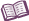 VocabularyForce – something that can cause a change in motion; a push or a pull.When you push or pull an object, you exert a force on the object. Other examples of forces include gravity, the electrostatic force, and the strong and weak nuclear forces.Gravity – the force of attraction between all objects in the universe.The magnitude of the gravitational force between two objects depends on the masses of the two objects and the distance between them.Vector – a representation that specifies the direction and magnitude of a quantity.In physics, vectors are used to represent displacement, velocity, acceleration, force, and other quantities that have a specific direction.Vectors are represented visually by arrows.A vector can be resolved into perpendicular components.For example, “6.0i + 3.0j” indicates the vector points 6 units east and 3 units north.